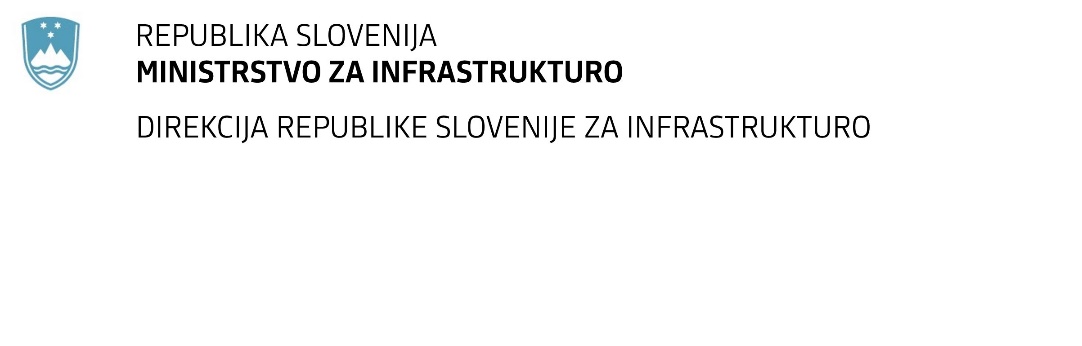 SPREMEMBA RAZPISNE DOKUMENTACIJE za oddajo javnega naročila Obvestilo o spremembi razpisne dokumentacije je objavljeno na "Portalu javnih naročil" in na naročnikovi spletni strani. K obvestilu o spremembi je na naročnikovi spletni strani priložen čistopis spremenjenega dokumenta. Obrazložitev sprememb:Spremembe so sestavni del razpisne dokumentacije in jih je potrebno upoštevati pri pripravi ponudbe.Številka:43001-150/2020-02oznaka naročila:A-48/20   Datum:03.07.2020MFERAC:2431-20-000660/0Modernizacija državne ceste R1-210 odsek 1106 Sp. Jezersko-Preddvor od km 15,400 do km 15,585 in odsek 1107 Preddvor-Kranj od km 0,000 do km 0,700 Naročnik objavlja spremenjen Popis del – Popis del_S2, v skladu s pojasnilom razpisne dokumentacije 02.